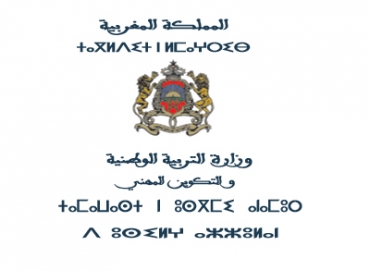 توجيهات عـامـةعزيزي التلميذ، عزيزتي التلميذة :أسئلة هذا الرائز مرتبطة بما سبق أن درسته في المستويات الدراسية السابقة، وله علاقة بالبرنامج الدراسي الذي ستدرسه خلال السنة الحالية. وهو ليس امتحانا ولا فرضا من فروض المراقبة المستمرة؛ فإجاباتك عن أسئلته ستمكن أستاذك من التعرف على مواطن القوة ومواطن الضعف لديك، ليتمكن من مساعدتك على تحسين مستواك الدراسي.اختر الجواب الصحيح: اختر الجواب الصحيح: اختر الجواب الصحيح أو الأجوبة الصحيحة: اختر العبارة أو العبارات الصحيحة:تمكن عملية التصفيق من فصل الماء عن المواد الصلبة المتوضعة فيهتمكن عملية التصفيق من فصل سائلين قابلين للامتزاجتمكن عملية ترشيح ماء البحر من فصل الأملاح المذابة تمكن عملية تبخر الماء المالح من الحصول على ملح صلبتمكن عملية الذوبان من الحصول دائما على محاليل مشبعة اختر العبارة أو العبارات الصحيحة:ينتج ضغط غاز عن القوى الضاغطة التي يطبقها هذا الغاز على الإناء الذي يحتويهيسمى الضغط الذي يمارسه الهواء الخارجي على الأجسام بالضغط الجوييستعمل المحرار الطبي لتعيين درجة حرارة غليان الماء عند انصهار الجليد تزداد درجة حرارته وتزداد كتلتهعند تجمد الماء لا تتغير كتلتهاختر التبيانات التي تمثل دارة كهربائية بسيطة يمر فيها تيار كهربائي. اختر  التبيانات التي تمثل تركيبا كهربائيا على التوازي: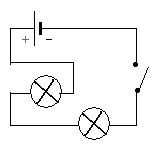 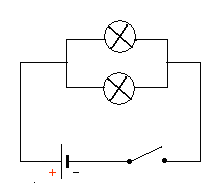 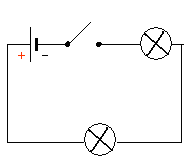 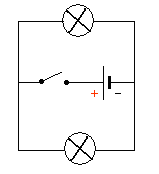 اختر الجواب المناسب:اختر الجواب المناسب:اختر السلوكات التي لا تشكل خطرا على حياة الإنسان.تسلق الأعمدة الكهربائيةلمس الأسلاك الكهربائية العاريةإصلاح جهاز كهربائي قبل فصله عن منبع التيارلمس سلك كهربائي مغلف بغشاء بلاستيكيتفادي استعمال أجهزة كهربائية في أماكن الاستحمامسلم التنقيط: نقطتين لكل جواب صحيح.الاسم الكامل:      ...............................................                القسم:                      .................                                          الرقم الترتيبي:   ................                                                 النقطة................20تكاثفغليانتحوّل الماء السائل إلى بخار الماء  تجمدتبخرانصهاريمكن التمييز بين مكوناته بالعين المجردةالخليط المتجانس:لا يسمح بإذابة كمية إضافية من الجسم المذابلا يمكن التمييز بين مكوناته بالعين المجردةيحتفظ الماء بكتلته وحجمهعندما يتحول الماء من الحالة السائلة إلى الحالة  الصلبة: يحتفظ الماء بحجمه وتتغير كتلتهتتغير كتلة الماء وكذلك حجمهيحتفظ الماء بكتلته ويتغير حجمه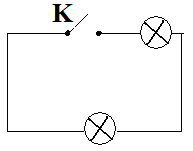 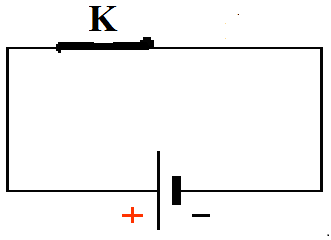 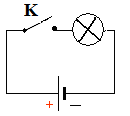 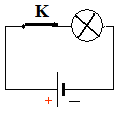 يكشف عن مرور التيار في دارة كهربائيةالبطارية (العمود):الربط بين عناصر الدارة الكهربائيةتغذي الدارة بتيار كهربائيعازل كهربائييمكن من ربط عناصر الدارة فيما بينها.الصهيرة:تمكن من وقاية الأجهزة الكهربائيةيمكن من التحكم في الإضاءةيقطع تلقائيا التيار في التركيب الكهربائيرقـــــــــم الســــــــــــــــــؤالالجــــــــــــــــــــــواب12345678910